shakeel 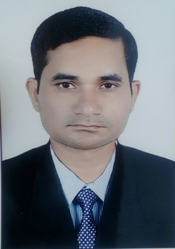 M.Pharm (pharm. practice)E-mail ID: shakeel.326422@2freemail.comObjective:Asan experienced pharmacy professional, I would like to make best use of my talent in terms of experience, research, and study made by me in the field of pharmacy by taking proper decision at the Management level that would benefit the company inthe long run.Educational credentials:Work Experience-Gulf	:	7years 1)	Designation 		:	Medical Sales Executive	Organization		: 	ARABIAN RESEARCH & MKTG LTD.					Riyadh, Saudi Arabia 	Duration		:	From 21st April 2004 to 16th May 2006.2)	Designation		:	Medical Sales Supervisor	Organization		:	ARABIAN RESEARCH & MKTG LTD.					Abha(K.S.A).		Duration		:	From 30th Jan 2007 to 15th April 2011.Essential Duties and Responsibilities:Sell and Promotes company's products, which include medicines, prescription drugs and medical equipment, to a variety of customers including general practitioners (GPs), hospital doctors, pharmacists and nurses,work strategically to increase the awareness and use of company's pharmaceutical and medical products.Work Experience–India	:	5years 1)	Designation		:	Hospital Pharmacist	Organization		:	Mahatma Gandhi Missions HospitalVashi,New Mumbai-400703.	Duration		:	From 2nd jun 2002 to 9th April 2004.Duties and Responsibilities: Issuing of medicines to both out-patients and in-patients as per the prescription of doctor,generating computer bills for the drug issued to the patient and also collecting the cash for the same.Placing the order of medicines,fluids and other required items to the distributors.Making G.R.N’s after receiving the stock from the distributors.Removing the expiry drugs every month and sent to the distributors after making debit note,updating the bills in the computer and handling of ward issues.2)	Designation		:	Asst.Professor	Organization		:	Luqman College of Pharmacy and					General Hospital,Gulbarga-585102.	Duration		:	From 17th May 2013 to till date.Duties and Responsibilities:Responsible to educate students in clinical practice and to provide resident training within the hospital affiliated to college/university.Assist with development and implementation of the strategy for pharmacy practice and research within the college of pharmacy.Prepration,delivery and assessment of clinical health sciences in undergraduateand post-graduate courses of study given by university.    PROFESSIONAL TRAINING/EXPERIENCE:Basaveshwar Teaching and General hospital Gulbarga:-6 months training as clinical pharmacist as a part of post graduate curriculum to acquire skills in ward round participation, providing drug information, reporting and documentation of drug interaction and adverse drug reaction(ADR),drug intervention, drugs and poison information and patient counseling.Review patient medication therapy for better patient care.Industrial Exposure:Trainee Officer (Production Department): Himalaya DrugCompany,Makali, Bengaluru, KA, 562 162, India. Hadexposure of various manufacturing activities in theproduction of various solid and liquid oral dosage formslike Tablets, Capsules and Syrups. - Performed onlineoperation checking and online entries in BatchManufacturing Records, log books and related documentsas per Standard Operating Procedures. - Performed InProcess and Finished Product Sampling and variousquantitative and qualitative analysis of the samples. -Prepared Daily Production Report.INTERNSHIP experiences: Review prescription order to determine accuracy and suitabilityWork closely with doctors and nurses in the evaluation of patient’s needsFill prescription orders and label with information,dosage recommendations and safety precautions that should be takenPrepare solutions and infusions for operations and procedures throughout the hospital.Research the positive and negative effects of different medications on hospital patients.computer knowledge: proficientworkingwith MS-officeand Internet.languages known: Arabic, English, Hindi, Kannada & UrduPersonal information:Marital status	: 	Married Nationality 		:	IndianDate of Birth		:        15th July 1978Sex			: 	Male Declaration:I hereby declare that all the above mentioned informationgiven by me is true and correct to the best of myknowledge and belief.Date: 								(Shakeel)CourseInstitutionBoard / UniversityYear of   PassClassM. Pharm(Pharmacy Practice)HKES MTRIPS, GulbargaRajiv Gandhi University of Health Sciences, Bangalore2013FirstB. PharmH.K.E’S MTRIPS,GulbargaRajiv Gandhi University of Health Sciences, Bangalore2003Second10 + 2National P.U. College, GulbargaKarnataka Board of Secondary Education.1996PassS.S.L.CSVC High School, GulbargaKarnataka Board of S.S.L.C Examination.1994Pass